Home Learning Activities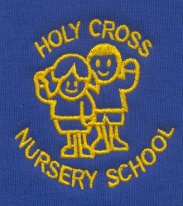 September 2020In the event of Lockdown or Isolation find below a list of activities and ideas which may be completed each week.  If you need anything else or further links please contact your class teacher and these will be sent via SeesawIf your child completes any practical activities please send some photos to your child’s teacher via their Seesaw App.  We would love to see them!Week 1  ______________Week 2  _______________Week 3  _23rd SeptemberWeek 4  _28th September_What makes me happy in school (seesaw activity)Promote independence – encourage children to put on/off their own shoes socks, coat. Use a fork and knife at mealtimesScavenger hunt for colours (this will be sent via Seesaw)Sing nursery rhymes – Baa baa black sheep, Humpty Dumpty, twinkle twinkle, Hickory Dickory dock.Fill sink/bath with water and encourage children to fill and pour jugs – use different sizesColour sorting – seesaw activityNaming/labelling body parts – seesaw activityRead stories – online library available www.librariesni.org.ukLook at children’s introduction to nursery book and name and recognise teachers